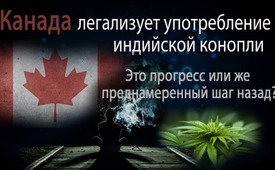 Канада легализует употребление индийской конопли – это прогресс или же преднамеренный шаг назад?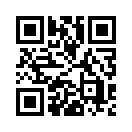 Обогатилась ли Канада как первое государство «Большой семёрки», легализовавшее употребление индийской конопли, ещё одним прогрессивным достижением? 
Kla.tv даёт возможность прозвучать голосам, которые называют эту легализацию безответственной и компетентно это обосновывают.Канада как первая из стран «Большой семёрки» легализует употребление индийской конопли. Индийская конопля была запрещена в Канаде с 1923 года, но с 2001 года её использование разрешено в медицинских целях, а теперь она будет легализована. Но то, что ведущие СМИ объявляют прогрессивным достижением, требует тщательного исследования. Так как индийская конопля в своё время была запрещена не без основания.

В наша передаче «Легализация конопли – средство для учреждения нового мирового порядка?» Kla.tv бросает критический взгляд на проблему индийской конопли. В конце мы ещё раз покажем некоторые отрывки этой передачи. Мы даём возможность звучать голосам, которые по медицинским, психологическим либо социальным причинам серьёзно предостерегают от потребления конопли и раскрывают, что правительства при легализации употребления индийской конопли, очевидно, действуют как угодно, но только не бескорыстно и не во благо человека. 

Легализация конопли – средство для учреждения нового мирового порядка?
 (передача от 11.11.2015)
Известные медицинские исследования, а также эксперты в этой области предостерегают от регулярного употребления индийской конопли. Иллюстрацией тому могут послужить следующие примеры. 
Профессор Райнер М. Хольм-Хадулла является психиатром и психоаналитиком при университете в Гейдельберге. В своей частной клинике консультации и терапии он имеет много контактов с молодыми пациентами из-за диффузной смены настроения, нарушения концентрации, отсутствия желаний и проблем в общении. Он пишет об этом: «Больные и их окружение, к удивлению, совсем не приходят к мысли, что проблема может быть связана с потреблением конопли. Они часто озлобляются, если только упомянуть такую возможность. Но если им удаётся сократить употребление конопли, настроение улучшается, способность концентрации увеличивается и их общение становится более живым».  
В журнале «New England Journal of Medicine», одном из ведущих медицинских научных изданий, в 2014 году были собраны и оценены научные данные о конопле. Доказаны следующие нарушения здоровья вследствие употребления конопли: неполноценное развитие мозга, которое сопровождается нарушением мотивации, концентрации и памяти; нарушения функций мозга, которые измеряются снижением коэффициента интеллекта. Также доказано, что при длительном употреблении конопли большими дозами в молодом возрасте причиняется длительный вред здоровью. При частом употреблении конопли риск психоза, то есть тяжёлого психического заболевания, повышается вдвое. Дальнейшие исследования показывают, что при частом употреблении конопли учащаются случаи состояния страха и депрессий. Согласно исследованиям в области дорожного движения, сразу после употребления конопли вдвое увеличивается риск аварии. 
Уважаемые дамы и господа, несмотря на эти известные тяжёлые последствия для здоровья вследствие употребления конопли, её легализация продвигается дальше. В Швейцарии Рут Дрейфус, бывший депутат национальной конфедерации, в различных городах всеми средствами старается способствовать открытию так называемых Cannabis Social Clubs (социальных клубов каннабиса). С июня 2014 года она состоит в женевской комиссии. Комиссия отвечает за разработку и анализ выполнимости устройства такого клуба в Женеве. Госпожа Дрейфус является и членом административного совета фонда «Открытое общество» в Нью-Йорке и отвечает за реализацию программы легализации наркотиков во всём мире. Этот фонд поддерживает американский миллиардер Джордж Сорос. Сорос уже десятилетиями способствует всемирной легализации наркотиков. Возникает вопрос, почему именно американский миллиардер способствует легализации наркотиков? По словам профессора Хольма, воздействие индийской конопли на молодёжь является следующим: „Конопля служит не эмансипированному стремлению к независимости, а безропотному подчинению существующему неудовлетворительному состоянию“. Это значит, что молодые люди при употреблении наркотиков остаются пассивными в своём развитии, безынициативными и зависимыми. Они подчиняются существующему неудовлетворительному состоянию и являются равнодушными и безучастными по отношению к своему окружению и обществу. Другими словами, регулярно употребляющими индийскую коноплю и другие наркотики становится легко управлять и манипулировать. Это было бы на руку Джорджу Соросу, так как глобальной целью Сороса, о которой он пишет в своей книге «Сорос о Соросе», является трансформация общества. Через ликвидацию суверенитета национальных государств всё должно прийти к централизованно управляемому мировому порядку. Может ли быть, что Сорос потому поддерживает легализацию наркотиков во всём мире, что таким образом общество легче трансформировать? Равнодушная и безучастная молодёжь и всё общество едва ли смогут и станут противиться глобальному новому мировому порядку. 
Уважаемые дамы и господа, даже контролируемая легализация индийской конопли никогда не может привести общество к решению проблемы наркотиков. Но, напротив, употребление индийской конопли, в конце концов, приведёт к дестабилизации и разрушению общества. Через легализацию наркотиков народы ослабляются и дестабилизируются изнутри. Такие граждане не имеют мотивации и без критики подчиняются введению глобального нового мирового порядка.от Horst (hm) ch./dd.Источники:https://www.srf.ch/sendungen/nachrichten/nachrichten-von-04-00-uhr-1069

http://www.suchtschweiz.ch/infos-und-fakten/cannabis/konsum/
http://bazonline.ch/basel/stadt/BaselStadt-will-CannabisPilotprojekt-/story/14144610
http://www.basellandschaftlichezeitung.ch/basel/basel-stadt/kontrollierter-verkauf-soll-basels-drogen-problem-loesen-128970632
http://www.nzz.ch/schweiz/bern-will-kiffen-in-clubs-erlauben-1.18501364
http://www.faz.net/aktuell/wissen/kiffen-vergiftet-die-kreativsten-koepfe-13675745.html
http://hanfjournal.de/2015/01/07/erster-genfer-cannabis-social-club-2017/
http://www.elterngegendrogen.ch/downloads/egd20151.pdfМожет быть вас тоже интересует:#Narkotiki - Наркотики - www.kla.tv/Narkotiki

#GeorgeSoros-ru - Джордж Сорос - www.kla.tv/GeorgeSoros-ruKla.TV – Другие новости ... свободные – независимые – без цензуры ...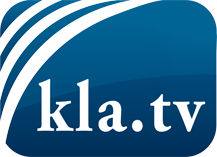 О чем СМИ не должны молчать ...Мало слышанное от народа, для народа...регулярные новости на www.kla.tv/ruОставайтесь с нами!Бесплатную рассылку новостей по электронной почте
Вы можете получить по ссылке www.kla.tv/abo-ruИнструкция по безопасности:Несогласные голоса, к сожалению, все снова подвергаются цензуре и подавлению. До тех пор, пока мы не будем сообщать в соответствии с интересами и идеологией системной прессы, мы всегда должны ожидать, что будут искать предлоги, чтобы заблокировать или навредить Kla.TV.Поэтому объединитесь сегодня в сеть независимо от интернета!
Нажмите здесь: www.kla.tv/vernetzung&lang=ruЛицензия:    Creative Commons License с указанием названия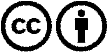 Распространение и переработка желательно с указанием названия! При этом материал не может быть представлен вне контекста. Учреждения, финансируемые за счет государственных средств, не могут пользоваться ими без консультации. Нарушения могут преследоваться по закону.